Fecha: 11 de noviembre de 2014Boletín de prensa Nº 1179RED DE ESCUELAS DE FORMACIÓN MUSICAL INVITA A PRIMERA SUBASTA DE ARTEEste miércoles 12 de noviembre a las 6:30 de la tarde en la Cámara de Comercio, se llevará a cabo la Primera Subasta de Arte organizada por la Alcaldía de Pasto a través de la Red de Escuelas de Formación Musical. La gerente de la Red, María José Eraso Santacruz, manifestó que la actividad busca recaudar fondos para el viaje a México de los niños que integran el Coro de Voces Blancas, quienes participaran del III Festival Internacional Tlaxcala Canta.En la Primera Subasta de Arte los asistentes encontrarán obras artísticas de los maestros Jairo Buesaquillo, Boris Arteaga, Guillermo Chaves, Juan Granda, Orlando Segura, Nicolás Herrera, Darío Antonio Polo, Milton Cabrera, Pedro Rojas, Santiago Rojas, Luis Eduardo Iles, Luis Ponce con fotografía, Jesús Ceballos con barniz, Diego de la Cruz con tamo y la diseñadora de modas Adriana Santacruz. La funcionaria explicó que después de que los niños presentaran un video con su repertorio musical, quedaron seleccionados para participar en el III Festival Internacional Tlaxcala Canta que se realiza en la ciudad de Tlaxcala - México. “Esperamos que los amantes del arte asistan y se lleven alguna de las piezas que se subastarán ya que es por una buena causa, lograr que los niños y niñas del coro cumplan su sueño de participar en un evento que es catalogado como uno de los más representativos de Latinoamérica”.Contacto: Gerente Red de Escuelas de Formación Musical, María José Eraso. Celular: 3015620414PLATAFORMA RUNT PRESENTA FALLAS EN EL SISTEMA NACIONALEl subsecretario de Registro de la Secretaría de Tránsito y Transporte Municipal, Jaime Hernán Rojas Ortiz, informó que la plataforma Runt - (Registro Único Nacional de Transito) presenta fallas en el sistema nacional, situación que afecta los servicios que presta el organismo, como lo es la diligencia de las licencias de conducción, licencias de tránsito o de propiedad y tramites donde se involucre este sistema nacional de comunicaciones.El funcionario aseguró que una vez se supere este impase que es de responsabilidad del Ministerio de Tránsito, se reanudará el servicio en la dependencia municipal. “Queremos aclarar que no depende de la Secretaria está la situación, el Runt es una plataforma que se maneja desde la capital del país, esperamos que la ciudadanía comprenda y estamos atentos de la información que envíen desde Bogotá”, precisó el subsecretario.PROGRAMACIÓN MIÉRCOLES 12 DE NOVIEMBRE ‘PASTO CIUDAD CAPAZ, VIVE LA DIVERSIDAD’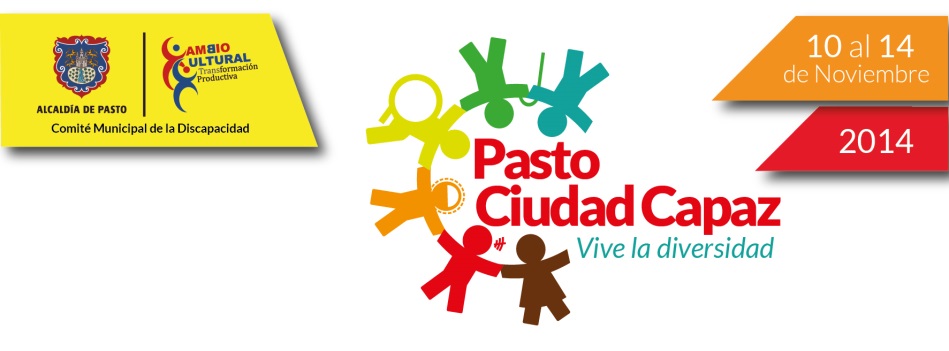 En el desarrollo de la programación de la semana de la discapacidad ‘Pasto ciudad capaz, vive la diversidad’, este miércoles 12 de noviembre se llevarán a cabo de 8:00 de la mañana a 12:00 del medio día, diferentes actividades en la Universidad Marina. El primer evento es el Foro Regional de Accesibilidad que se realizará a las 8:00 de la mañana y donde se tratarán temas como: cultura ciudadano y comportamiento en discapacidad, normatividad vigente de discapacidad y diseño de nuevas obras.Posteriormente a las 10:15 de la mañana, se hablará sobre infraestructura, tránsito en el municipio con respecto a accesibilidad, vivienda accesible y Plan de Ordenamiento Territorial en el marco de la accesibilidad.DESTACAN ORGANIZACIÓN DE ALCALDÍA DE PASTO EN PRESUPUESTO PARTICIPATIVOMás de 60 líderes y lideresas que representan a entes de control, Juntas de Acción Comunal, Asociaciones de JAC, Federación Departamental de JAC, ediles, edilesas, Consejo Municipal de Juventud, Consejo Ciudadano de Mujeres, veedurías ciudadanas y la Alcaldía Municipal a través de la Secretaría de Desarrollo Comunitario, participaron en el VII Encuentro Nacional de Planeación Local y Presupuesto Participativo que se realizó en Santa Marta y que tuvo como propósito socializar nuevas herramientas y experiencias para la planeación local y el presupuesto.La Secretaria de Desarrollo Comunitario, Patricia Narváez Moreno, manifestó que la Alcaldía de Pasto tuvo nuevamente un reconocimiento entre los participantes y conferencistas por continuar siendo la primera ciudad a nivel nacional en la organización de este tipo de eventos. “Los conocimientos adquiridos por parte de la dirigencia comunitaria pueden ponerse en práctica en el sector urbano y rural. Son hombres y mujeres que hoy tienen nuevos elementos logrados mediante 13 ponencias que se desarrollaron para participar en las nueve mesas de trabajo planteadas en el evento nacional”.Según la funcionaria, una de las conclusiones más relevantes del evento fue la no existencia de una metodología única y absoluta del presupuesto participativo en el mundo, “es decir, que cada población, cada municipio lo hace de acuerdo a sus posibilidades, a su forma organizativa y presupuesto”. Cada uno de los asistentes dio a conocer sus opiniones y sugerencias para hablar en un mismo lenguaje en el resto del país. “Fueron más de 1.200 líderes de todo el territorio colombiano que compartieron las experiencias de sus territorios; además se contó con la presencia de conferencistas de la municipalidad de Brasil, Chile y Colombia, explicando la importancia que tienen los gobiernos desde la ciudadanía”.Contacto: Secretaria de Desarrollo Comunitario, Patricia Narváez Moreno. Celular: 3014068285	GUERRA FRONTAL CONTRA MENDICIDAD INFANTIL EN PASTO DECLARAN AUTORIDADESCon un claro y directo mensaje, la Secretaría de Gobierno puso en marcha la campaña contra la mendicidad infantil que busca cambiar la conducta de los pastusos, haciéndole entender que dar dinero a un niño de la calle contribuye a perpetuar esa situación.Gerardo Dávila, Secretario de Gobierno Encargado expresó que "hay un explotador detrás de cada niño", y aseguró que el operativo comenzó en el centro de la ciudad en donde de acuerdo a quejas de la misma comunidad, se logró rescatar a dos menores de edad que al parecer eran víctimas de la explotación de personas adultas y que ahora están en un albergue temporal del ICBF bajo la protección de la Comisaria Segunda de Familia.“La mendicidad es un delito, el dinero nunca contribuye con el desarrollo integral de los niños, niñas y adolescentes, hay explotadores detrás de cada niño, niña y adolescente, que puede ser un familiar o un tercero, entre otros”, preciso Dávila, quien consideró que la comunidad debe colaborar al máximo con esta iniciativa de la Alcaldía de Pasto.En este esfuerzo institucional por acabar con este flagelo de la mendicidad infantil, colaboran la Subsecretaría de Convivencia y Justicia, el Instituto Colombiano de Bienestar Familiar ICBF, Policía de Infancia y Adolescencia, Sijin, Personería Municipal, Migración Colombia, entre otras entidades.ALCALDÍA APOYA II ENCUENTRO NACIONAL DE TROCHEROS 4x4Un total de 72 delegaciones provenientes de Caquetá, Valle del Cauca, Putumayo, Huila, Caldas, Quindio, Risaralda, norte del Ecuador y Nariño, participarán en el II Encuentro Nacional de Trocheros 4x4, organizado por el Club Territorio Galeras que tendrá como sede la capital de Nariño y que cuenta con el apoyo de la Secretaría de Desarrollo Económico y Competitividad a través de la Subsecretaría de Turismo.Carlos Cárdenas, miembro del club, agradeció a la Administración Local por la vinculación al evento, respaldando las labores de logística, alimentación y proporcionando presencia institucional. “Destacamos la confianza de la Alcaldía porque con este apoyo se le brinda a la ciudadanía, y se demuestra que en Pasto se pueden realizar eventos de carácter nacional”.Otro de los miembros del club, Iván Lozano, informó que el evento inicia el viernes 14 de noviembre en horas de la noche con la bienvenida a los participantes en el Centro Recreacional Comfamiliar Chachagüí. Para el sábado 15, el encuentro comenzará a las 7:00 de la mañana en la pista de camper cross Gran Cañón de Comfamiliar, con un recorrido de aventura de siete kilómetros.A las 10:00 de la mañana sale la caravana desde el Centro Recreacional hasta el punto de encuentro en Pasto que será el autoservicio Las Avenidas, ubicado en el sector del Champagnat. La Subsecretaria de Turismo de la Alcaldía de Pasto Adriana Solarte López, manifestó que en el lugar se llevará a cabo a la 1:00 de la tarde, una rueda de prensa con los diferentes medios de comunicación. “El objetivo de la Administración es impulsar estos actos nacionales para captar el público proveniente de otras regiones y mostrarles el potencial turístico del municipio”.Después, el recorrido seguirá hacia el autódromo Cundurpata en Genoy, donde se desarrollará el evento denominado ‘Desafío de regiones’, el cual estará acompañado por la Secretaría de Tránsito Municipal y la Policía Nacional. El domingo 16, el recorrido empezará a las 7:00 de la mañana desde Unicentro hacia los sectores de Tescual, Morasurco y Juanoy Alto. En horas de la noche habrá entrega de obsequios y premios para los participantes.Contacto: Subsecretaria de Turismo, Adriana Solarte López. Celular: 3006749825UNIDAD DE PLANIFICACIÓN RURAL GALERAS SUR, OBONUCO, JONGOVITO Y GUALMATÁN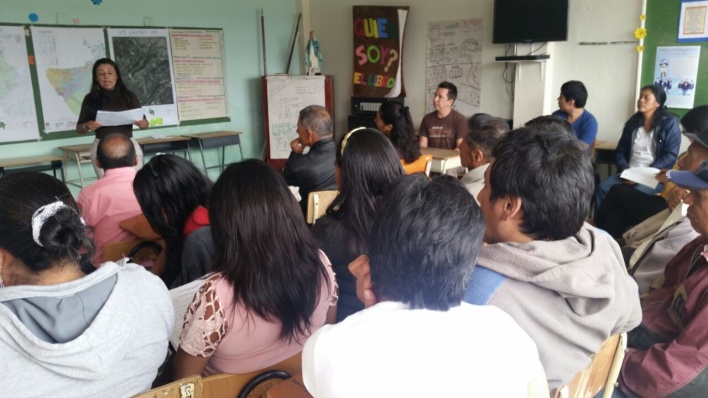 Las UPR se definen como un instrumento de planificación intermedia que tiene como objeto hacer uso inteligente del territorio y complementa el Plan de Ordenamiento Territorial en lo que respecta al uso del suelo rural.Para este propósito el POT 2014 – 2027 contempla 6 Unidades de Planificación Rural (UPR) UPR Guamuéz (El Encano); Río Bobo: integrada por los corregimientos de Santa Bárbara y el Socorro; UPR Galeras Norte con los corregimientos de: La Caldera, Genoy y Mapachico; UPR Galeras Sur con: Obonuco, Gualmatán y Jongovito; UPR Morasurco con los corregimientos de: Morasurco, Buesaquillo, Cabrera, San Fernando y La Laguna y la última UPR Bordoncillo integrada por Mocondino, Jamondino y Catambuco.Luego de un diagnóstico sobre la UPR Galeras Sur, se realizó en la IEM de Gualmatán sede Jongovito, un encuentro con la comunidad y el equipo técnico de la Secretaría de Planeación para desarrollar con base en los resultados, la construcción de escenarios futuros teniendo en cuenta la tendencia, lo que sueñan sus habitantes y la construcción de lo posible.El secretario de Planeación Víctor Raúl Eraso Paz, aseguró que éste tipo de reuniones son importantes para asegurar un futuro sostenible del territorio, teniendo en cuenta la parte técnica y lo que necesita la comunidad.Entre las conclusiones del taller, se recalcó en el aprovechamiento económico en cuanto a la producción y la transformación de alimentos, las ladrilleras que son un activo económico y que deberán tener una reconversión tecnológica para convertirse en proveedores de materiales de construcción mitigando impactos ambientales y la localización inteligente de equipamientos de salud, educación, entre otros.Contacto: Secretario de Planeación, Víctor Raúl Erazo Paz. Celular: 3182852213	CUARTA JORNADA NACIONAL DE VACUNACIÓN ‘DÍA DE PONERSE AL DÍA’La Secretaría de Salud a través de Acciones Colectivas de la ESE Pasto Salud, convocó a la academia, diferentes EPS e IPS del municipio y diferentes actores sociales, para socializar los lineamientos que se deben tener en cuenta para lograr que la cuarta jornada nacional de vacunación, cumpla con las metas señaladas por el Ministerio de Salud y Protección Social.Carola Muñoz Rodríguez, Secretaria de Salud, explicó que esta última jornada tiene 3 nuevos aspectos que se deberán tener en cuenta: se aplicará las dosis de vacunas a todos los niños que tengan el esquema atrasado, igualmente, se debe suministrar una dosis de influenza estacional a todos los pacientes crónicos independientemente la edad y se aplicará únicamente segundas dosis de influenza estacional y de Virus de Papiloma Humano (VPH). A las madres gestantes a partir de las 14 semanas, se les aplicará la vacuna de influenza estacional y las madres con 20 semanas de gestación que pertenezcan a la zona rural y de difícil acceso, se les aplicará la vacuna TdAP acelular, que logra una inmunización vertical para evitar la tosferina durante los dos primeros meses de vida de su bebé. Esto también aplica a las madres gestantes a partir de su semana 26 y que estén en la zona urbana.Rosa Madroñero, coordinadora de Salud Infantil de la Secretaría de Salud, informó que hasta el 28 de noviembre se intensificará la jornada y se espera que tanto maestros, madres y padres, promuevan la vacunación para evitar enfermedades prevenibles. “Una dosis de vacunación es una dosis de amor, más aún cuando todos los biológicos están a disposición de la comunidad, con un recurso humano capacitado que brinda calidez humana”. Contacto: Secretaria de Salud, Carola Muñoz Rodríguez. Celular: 3183591581SÁBADO 15 DE NOVIEMBRE GRAN JORNADA DE REVISIÓN VISUAL GRATUITA PARA NIÑAS Y NIÑOS CON PROBLEMAS VISUALESLa Fundación Vi-Ve Feliz, en alianza con el Hospital Infantil Los Ángeles y con el Apoyo de la Primera Dama del Municipio, llevará a cabo este sábado 15 de noviembre en el Hospital Infantil Los Ángeles desde las 7:00 a.m. hasta la 1:00 p.m., la primera jornada de revisión visual gratuita para niñas y niños de 2 a 15 años, con el objetivo de detectar problemas visuales y baja visión.La directora de la Fundación Claudia Pérez León Invitó a todos los padres de familia que inscriban a sus hijos con problemas visuales a esta gran Jornada, donde especialistas realizarán una revisión visual para determinar el diagnóstico inicial y el tratamiento a seguir en cada caso,  ya que es muy importante descubrir estas patologías a tiempo, lo que permitirá en ocasiones detener la pérdida de visión y  recuperar agudeza visual.Las personas interesadas en inscribir a sus hijos lo podrán  realizar en  el teléfono 301-3681098 o al correo electrónico fundacionvivefeliz@gmail.comSECRETARÍA DE GESTIÓN AMBIENTAL DESARROLLA CAMPAÑA ‘NAVIDAD SOSTENIBLE’La Alcaldía Municipal de Pasto a través de la Secretaría de Gestión Ambiental, desarrolla la campaña “Navidad sostenible" que invita a todos los habitantes del municipio, para que no utilice musgos, líquenes, cortezas de árboles, melenas o tillandsia, helechos gigantes y otras plantas, en la construcción de pesebres, arreglos navideños y vitrinas en esta temporada decembrina. La secretaria de la dependencia Miriam Herrera Romo, indicó que estos recursos son retenedores de agua de los páramos, los a su vez abastecen los acueductos veredales y urbanos del municipio. Estas acciones ambientales se desarrollan en cumplimiento de resolución 975 del 15 de diciembre de 2008 por la cual la Corporación Autónoma Regional de Nariño, Corponariño, prohíbe la comercialización de estas especies vegetales.Contacto: Secretaria de Gestión Ambiental, Miriam Herrera Romo. Celular: 3117146594CAPACITAN A ADOLESCENTES SOBRE ESTRATEGIA “DIÁLOGO Y DERECHOS”Continuando con la estrategia Diálogo y Derechos, la Alcaldía de Pasto a través de la Dirección Administrativa de Juventud, comprometida con la campaña D&D enfocada a la prevención de embarazos en adolescentes, viene desarrollando con estudiantes de los grados novenos en las instituciones educativas Luis Eduardo Mora Osejo y Heraldo Romero, talleres y campañas en la temática de derechos sexuales, reproductivos y prevención de embarazos, empleando como metodología la estrategia de pares.La directora de la dependencia, Adriana Franco Moncayo, informó que para lograr que la campaña llegue al mayor número de jóvenes, se desarrolló un convenio con la Fundación Centro de Comunicación y Producción Generación Alternativa, quienes han capacitado a un grupo de 15 adolescentes en los temas antes mencionados.Durante los días miércoles 18, jueves 19 y  25 de noviembre, los estudiantes tendrán la posibilidad de conocer los servicios de Salud Amigables de los barrios Lorenzo y El Progreso. Después de finalizar los talleres, los estudiantes crearán piezas comunicativas con el propósito de sensibilizar a la comunidad sobre esta situación que afecta a jóvenes del municipio. La campaña ha sido desarrollada por la Secretaría de Salud, Emsanar, UNFPA, Profamilia y OIM, entre otros actores.Contacto: Dirección Administrativa de Juventud, Adriana Franco Moncayo. Teléfono: 7205382	PAGO SUBSIDIO ECONÓMICO A PERSONAS MAYORES DEL MUNICIPIO DE PASTOEn atención a la información suministrada por parte del Consorcio Colombia Mayor, el día 04 de noviembre del año en curso, la Secretaría de Bienestar Social comunica a las personas beneficiarias del “Programa Colombia Mayor”, que se dará inicio a los pagos de subsidio económico, en todos los puntos de  atención autorizados. Se informa a la comunidad en general que se mantienen los mismos puntos de pago en la zona urbana de Pasto, igualmente en los corregimientos El Encano y Catambuco y caja extendida en los 15 corregimientos restantes. Se recuerda que se cancelará la nómina correspondiente a los meses de septiembre y octubre del presente año, durante las fechas establecidas de la siguiente manera:Servientregas (Efecty), (incluidos Calambuco y El Encano)  y Gane Supergiros: Hasta el miércoles 26 de noviembre del año en curso, en el horario de la mañana a partir de las 8:00 de la mañana y hasta las 12:00 del medio día. Banco Popular: Hasta el jueves 27 de noviembre del año en curso, en el horario de la mañana a partir de las 8:00 y hasta las 11:00 de la mañana.15 Corregimientos: Hasta el jueves 20 noviembre del presente año, según cronograma establecido. Para aquellas personas que no alcancen a realizar su cobro en los corregimientos de acuerdo a la programación, deben acercarse a partir del 21 y hasta el 26 de noviembre, a los distintos puntos de pago que ofrece Gane Supergiros en la ciudad de Pasto.Se recuerda a beneficiarios que es indispensable presentar la cédula original. En caso de personas que cobran con poder notarial, éste debe tener vigencia del último mes, además se debe  presentar dos copias y originales de cédula (beneficiario y apoderado).Por lo tanto, con el fin de brindar una mejor atención a todas las personas mayores del municipio, la distribución de la nómina se realiza de acuerdo al último digito del número de cédula, teniendo en cuenta el siguiente cronograma:Puntos de pagos autorizadosDe igual manera, para evitar congestiones, tener un mayor control y evitar la larga espera de las personas mayores en cada punto, se mantiene la estrategia de pago, que se puede observar en el siguiente cronograma:Cronograma de Pagos UrbanoCronograma de Pagos RuralEXPONEN PRODUCTOS INNOVADORES EN FERIA PASTO COMPRA JOVENLa Dirección Administrativa de Juventud dentro de la estrategia ‘Pasto Compra Joven’, realizó una feria innovadora con la participación de estudiantes de sexto semestre del programa de Mercadeo del departamento de Administración de Empresas y Finanzas de la Universidad de Nariño.La jornada que fue presentada en la plaza Fushi de la Institución Universitaria ante la comunidad educativa, permitió a los asistentes apreciar ideas novedosas de negocio y emprendimiento de tipo gastronómico, cuidado personal, joyería y de decoración, entre otras. Los productos expuestos tenían un enfoque natural y ecológico, acorde al cuidado del medio ambiente.Adriana Franco Moncayo, directora de Juventud, manifestó que los jóvenes son los actores de su propio desarrollo. “Este es el trabajo que las nuevas generaciones están planteando ideas de empresa importantes las cuales son fortalecidas desde los principios de la estrategia ‘Pasto Compra Joven’. Felicitamos a la academia por demostrar que están dando un paso adelante y vienen cristalizando las ideas de negocio que tienen estos jóvenes desde sus aulas al mundo exterior”.Por su Carlos Omar Ojeda, director del departamento de Administración de Empresas y docente de la asignatura de empresarismo e ideas de negocio de los estudiantes de sexto semestre, agradeció a la Alcaldía de Pasto por vincularse en esta feria con la cual los jóvenes estudiantes tienen la oportunidad de presentar los avances de sus proyectos. “Es una combinación de la parte teórica a la parte práctica, para darle a nuestros estudiantes la oportunidad de exteriorizar las ideas de negocio y potencializarlas para un futuro para convertirlas en oportunidades laborales”.En esta feria también se hizo presente un grupo de estudiantes del Colegio Nuestra Señora de Las Lajas quienes también aportaron al desarrollo de esta feria con un portafolio de productos que se realizan bajo la consigna del equilibrio ambiental y el entorno con la naturaleza. Al respecto Julio Cerón, docente responsable de este grupo de niños, enfatizo que desde hace 14 años el colegio tiene contemplado el tema de la feria empresarial donde han explorado varios campos como el alimenticio, químico, artesanal y este año el campo tecnológico. El docente además manifestó que la idea de todo este proyecto que inicia desde el grado octavo, es que los estudiantes al culminar su bachillerato tengan unas bases acerca del emprendimiento.Diego Rodríguez estudiante y expositor de la feria, presentó el producto “ArmyUP” producto que sirve para evitar manchar las camisas con el sudor. “Nuestro producto es innovador y esperamos captar un mercado importante en el mundo entero con la presentación de este producto”.Contacto: Dirección Administrativa de Juventud, Adriana Franco Moncayo. Teléfono: 7205382	ATENCIÓN PREFERENCIAL DE PERSONAS EN CONDICIONES ESPECIALESEn virtud de lo dispuesto por el decreto Ley 019 de 2012, la Secretaría de Tránsito y Transporte Municipal, continúa brindando atención preferencial a mujeres en estado de embarazo o lactantes, adultos mayores y personas en condición de discapacidad, así lo dio a conocer el secretario de la dependencia, Guillermo Villota Gómez.El funcionario solicitó a los usuarios en condiciones normales, permitir la atención primaria de personas que tienen las características antes mencionadas. “Nuestros funcionarios están cumpliendo y por eso la invitación es a que demostremos nuestra cultura y respeto como parte del cambio cultural y transformación productiva que lidera el alcalde Harold Guerrero López”.  Contacto: Secretario de Tránsito y Transporte, Guillermo Villota Gómez. Celular: 3175738406Pasto Transformación ProductivaOficina de Comunicación SocialAlcaldía de PastoPuntos de PagoDígitoNovedadNúmero de personas programasServientrega- Efecty Parque Bolívar (Cra 6 N. 25 – 87)0Se mantiene Igual706Súper Giros Av. Colombia  (Cll 12 N. 15 -97)1Se mantiene Igual635Servientrega- Efecty Plaza Carnaval (Cra 20 N. 18 – 34)2Se mantiene igual675Servientrega- Efecty Bombona Centro Comercial Nuevo Bombona  local 13Se mantiene igual707Servientrega- Efecty Américas (Cra 19 N. 14 – 21)4Se mantiene igual717Servientrega- Efecty Fátima (Cll 17 N. 13 -76)5Se mantiene igual696Servientrega- Efecty Parque Infantil (Cll 16 B N. 29 -48)6Se mantiene igual724Banco Popular – Plaza de Nariño 7Se mantiene Igual882Súper Giros Av. Santander (Cll 22 N. 23 – 50)8Se mantiene Igual635Súper Giros Av. Julián Bucheli (Cll 13 N. 15 – 19)9Se mantiene Igual678Servientrega CatambucoSe mantiene Igual653Servientrega El EncanoSe mantiene Igual368Súper Giros CorregimientosSe cancelará en cada uno de 15 los corregimientos2.920Cronograma de PagosServientrega (Efecty), GANE Supergiros -  Banco PopularA partir del 10 hasta el 27 de noviembre 2014Cronograma de PagosServientrega (Efecty), GANE Supergiros -  Banco PopularA partir del 10 hasta el 27 de noviembre 2014  Letra primer apellido en orden alfabéticoFecha de PagoA, B, C, CH10 y 11     de noviembre 2014D,E, F, G, H12 y 13 de noviembre 2014I, J, K, L, LL14 y 18 de noviembre 2014M, N, Ñ, O, P19 y 20 de noviembre 2014Q,  R, S, T, U,21 y 24 de noviembre 2014V,W, X, Y, Z Pendientes por cobrar únicamenteServientrega (Efecty) yGane Supergiros25 y 26 de noviembre 2014Pendientes por cobrar únicamente Banco Popular27de noviembre 2014FechaCorregimientoHora inicioHora de finalizaciónLugarPersonas programadasNoviembre 10Caldera8:00   a.m11:00 a.mSalón Comunal105Noviembre 10Genoy12:00 m.d3:00   p.mInstitución Educativa164Noviembre 11Gualmatan8:00   a.m11:00 a.mOficina corregimental119Noviembre 11Obonuco12:00 m.d3:00   p.mSalón Comunal186Noviembre 12Morasurco8:00   a.m11:00 a.mInstitución Educativa105Noviembre 12Mapachico12:00 m.d3:00   p.mSalón Comunal100Noviembre 13Socorro8:00   a.m11:00 a.mInstitución Educativa136Noviembre 13Santa Barbará12:00 m.d3:00   p.mInstitución Educativa363Noviembre 14Cabrera8:00   a.m11:00 a.mOficina corregimental140Noviembre 14Buesaquillo12:00 m.d3:00   p.mOficina corregimental356Noviembre 18San Fernando8:00   a.m11:00 a.mCasa Pastoral135Noviembre 18La Laguna12:00 m.d3:00   p.mSalón comunal243Noviembre 19Jongovito8:00   a.m11:00 a.mSalón comunal163Noviembre 19Jamondino12:00 m.d3:00   p.mInstitución Educativa318Noviembre 20Mocondino8:00   a.m11:00 a.mInstitución Educativa291